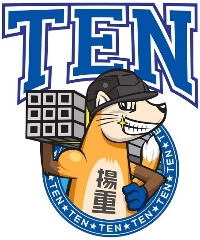 登録申込書及び取引条件確認書＊経理ご担当者様が別にいる場合、併せてご記入ください。＊お支払い方法は現金振り込みでお願い致します。尚、手形でのお取引は致しかねます。＊ご入金が遅れる際は必ずご一報ください。TEN〒165-0026　東京都中野区新井2-7-10 203TEL　03-5942-7950  FAX  03-5942-7951記 載 日令和　　　　　年　　　　　　　　　　　月　　　　　　　　　　　　　日令和　　　　　年　　　　　　　　　　　月　　　　　　　　　　　　　日令和　　　　　年　　　　　　　　　　　月　　　　　　　　　　　　　日令和　　　　　年　　　　　　　　　　　月　　　　　　　　　　　　　日会 社 名　　　　　　　　　　　　　　　　　　　　　　　               　印会 社 名　　　　　　　　　　　　　　　　　　　　　　　               　印会 社 名　　　　　　　　　　　　　　　　　　　　　　　               　印会 社 名　　　　　　　　　　　　　　　　　　　　　　　               　印会 社 名　　　　　　　　　　　　　　　　　　　　　　　               　印工　　　種工　　　種会 社 名　　　　　　　　　　　　　　　　　　　　　　　               　印会 社 名　　　　　　　　　　　　　　　　　　　　　　　               　印会 社 名　　　　　　　　　　　　　　　　　　　　　　　               　印会 社 名　　　　　　　　　　　　　　　　　　　　　　　               　印会 社 名　　　　　　　　　　　　　　　　　　　　　　　               　印工　　　種工　　　種住　所住　所住　所住　所住　所住　所住　所住　所住　所住　所代表者氏名代表者氏名代表者氏名代表者氏名代表者氏名代表者氏名代表者氏名代表者氏名代表者氏名代表者氏名TEL　　　　　　　　　　　       FAX　　　　　　　　TEL　　　　　　　　　　　       FAX　　　　　　　　TEL　　　　　　　　　　　       FAX　　　　　　　　TEL　　　　　　　　　　　       FAX　　　　　　　　TEL　　　　　　　　　　　       FAX　　　　　　　　TEL　　　　　　　　　　　       FAX　　　　　　　　TEL　　　　　　　　　　　       FAX　　　　　　　　TEL　　　　　　　　　　　       FAX　　　　　　　　TEL　　　　　　　　　　　       FAX　　　　　　　　TEL　　　　　　　　　　　       FAX　　　　　　　　ご担当者様氏名ご担当者様氏名お取引銀行お取引銀行主要取引先当社ご請求方法当社ご請求方法締　日毎月　　　　　日請求書必着日毎月　　　　　　　　　　　　　　　日毎月　　　　　　　　　　　　　　　日当社ご請求方法当社ご請求方法支 払 日翌月　　　　　日指定請求書　有　　無　（御社より　支給　購入）　有　　無　（御社より　支給　購入）ご紹介者ご紹介者会社名　　　　　　　　　　　　　　　　　お名前会社名　　　　　　　　　　　　　　　　　お名前会社名　　　　　　　　　　　　　　　　　お名前会社名　　　　　　　　　　　　　　　　　お名前会社名　　　　　　　　　　　　　　　　　お名前　当社使用欄　当社使用欄　当社使用欄